
         В соответствии с подпунктом 3.2. пункта 3 статьи 160.1 Бюджетного кодекса Российской Федерации Исполнительный комитет Кичкальнинского сельского поселения Нурлатского муниципального района Республики Татарстан ПОСТАНОВЛЯЕТ:1.Утвердить прилагаемый перечень главных администраторов доходов бюджета Кичкальнинского сельского поселения Нурлатского муниципального района Республики Татарстан.2. Настоящее постановление применяется к правоотношениям, возникающим при составлении и исполнении бюджета Кичкальнинского сельского поселения Нурлатского муниципального района Республики Татарстан, на 2024 год и на плановый период 2025 и 2026 годов (на 2024 год).3. Опубликовать настоящее постановление на официальном сайте Нурлатского муниципального района http://nurlat.tatarstan.ru/ и обнародовать на информационных стендах на территории поселения.Руководитель Испонительного комитетаКичкальнинского сельского поселенияНурлатского муниципального района РТ                                    Ф.Р. Сабиров                                                                                                 УтвержденПостановлениемисполнительного комитета Кичкальнинскогосельского поселенияНурлатского муниципального районаот 12 декабря 2023 г. № 23Перечень главных администраторов доходов бюджета Кичкальнинского сельского поселения Нурлатского муниципального района Республики ТатарстанПояснительная запискак проекту постановления Исполнительного комитета Кичкальнинского сельского поселения Нурлатского муниципального района Республики Татарстан«Об утверждении перечня главных администраторов доходов бюджета Нурлатского муниципального района Республики Татарстан»Проект постановления Исполнительного комитета Кичкальнинского сельского поселения Нурлатского муниципального района Республики Татарстан «Об утверждении перечня главных администраторов доходов бюджета Кичкальнинского сельского поселения Нурлатского муниципального района Республики Татарстан» (далее - проект постановления) подготовлен в целях реализации пункта 16 статьи 1 Федерального закона от 1 июля 2021 года № 251-ФЗ «О внесении изменений в Бюджетный кодекс Российской Федерации» согласно которому статья 160.1 Бюджетного кодекса Российской Федерации дополнена пунктом 3.2, предусматривающим утверждение высшим исполнительным органом государственной власти субъекта Российской Федерации перечня главных администраторов доходов бюджета субъекта Российской Федерации в соответствии с общими требованиями, установленными Правительством Российской Федерации.Проект постановления разработан с учетом общих требований к закреплению за органами государственной власти (государственными органами) субъекта Российской Федерации, органами управления территориальными фондами обязательного медицинского страхования, органами местного самоуправления, органами местной администрации полномочий главного администратора доходов бюджета и к утверждению перечня главных администраторов доходов бюджета субъекта Российской Федерации, бюджета территориального фонда обязательного медицинского страхования, местного бюджета, утвержденных постановлением Правительства Российской Федерации от 16 сентября 2021 г. № 1569.В соответствии пунктом 3 статьи 2 вышеуказанного федерального закона положения пункта 3.2 статьи 160.1 Бюджетного кодекса Российской Федерации применяются к правоотношениям, возникающим при составлении и исполнении бюджетов бюджетной системы Российской Федерации, начиная с бюджетов на 2023 год и на плановый период 2024 и 2025 годов (на 2023 год).Реализация постановления не потребует дополнительных расходов из бюджета Кичкальнинского сельского поселения Нурлатского муниципального района Республики Татарстан.ИСПОЛНИТЕЛЬНЫЙ КОМИТЕТ КИЧКАЛЬНИНСКОГО СЕЛЬСКОГО ПОСЕЛЕНИЯ НУРЛАТСКОГО МУНИЦИПАЛЬНОГО РАЙОНА РЕСПУБЛИКИ ТАТАРСТАН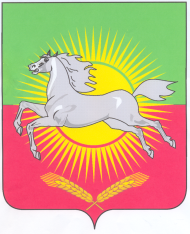 КЫЧЫТКАНЛЫ АВЫЛ ҖИРЛЕГЕ БАШКАРМА КОМИТЕТЫ НУРЛАТ МУНИЦИПАЛЬ РАЙОНЫ ТАТАРСТАН РЕСПУБЛИКАСЫПОСТАНОВЛЕНИЕc. КичкальняБОЕРЫК 12 декабря  2023 года№ 23Об утверждении перечня главных администраторов доходов бюджета Кичкальнинского сельского поселения Нурлатского муниципального района Республики ТатарстанКод бюджетной классификацииКод бюджетной классификацииНаименование главного администратора доходов бюджета Кичкальнинского сельского поселения Нурлатского муниципального района Республики Татарстан/наименование кода вида (подвида) доходов бюджета Кичкальнинского сельского поселения Нурлатского муниципального района Республики Татарстанглавного администратора доходоввида (подвида) доходов бюджета Республики ТатарстанНаименование главного администратора доходов бюджета Кичкальнинского сельского поселения Нурлатского муниципального района Республики Татарстан/наименование кода вида (подвида) доходов бюджета Кичкальнинского сельского поселения Нурлатского муниципального района Республики Татарстан182Федеральная налоговая службаФедеральная налоговая служба182101 02010 01 1000 110Налог на доходы физических лиц с доходов, источником которых является налоговый агент, за исключением доходов, в отношении которых исчисление и уплата налога осуществляются в соответствии со статьями 227, 227.1 и 228 Налогового кодекса Российской Федерации (сумма платежа (перерасчеты, недоимка и задолженность по соответствующему платежу, в том числе по отмененному)182101 02010 01 2100 110Налог на доходы физических лиц с доходов, источником которых является налоговый агент, за исключением доходов, в отношении которых исчисление и уплата налога осуществляются в соответствии со статьями 227, 227.1 и 228 Налогового кодекса Российской Федерации (пени по соответствующему платежу)182101 02010 01 3000 110Налог на доходы физических лиц с доходов, источником которых является налоговый агент, за исключением доходов, в отношении которых исчисление и уплата налога осуществляются в соответствии со статьями 227, 227.1 и 228 Налогового кодекса Российской Федерации (суммы денежных взысканий (штрафов) по соответствующему платежу согласно законодательству Российской Федерации)182 101 02010 01 4000 110Налог на доходы физических лиц с доходов, источником которых является налоговый агент, за исключением доходов, в отношении которых исчисление и уплата налога осуществляются в соответствии со статьями 227, 227.1 и 228 Налогового кодекса Российской Федерации (прочие поступления)182101 02030 01 1000 110Налог на доходы физических лиц с доходов, полученных физическими лицами в соответствии со статьей 228 Налогового кодекса Российской Федерации (сумма платежа (перерасчеты, недоимка и задолженность по соответствующему платежу, в том числе по отмененному)182101 02030 01 2100 110Налог на доходы физических лиц с доходов, полученных физическими лицами в соответствии со статьей 228 Налогового кодекса Российской Федерации (пени по соответствующему платежу)182101 02030 01 3000 110Налог на доходы физических лиц с доходов, полученных физическими лицами в соответствии со статьей 228 Налогового кодекса Российской Федерации (суммы денежных взысканий (штрафов) по соответствующему платежу согласно законодательству Российской Федерации)182101 02030 01 4000 110Налог на доходы физических лиц с доходов, полученных физическими лицами в соответствии со статьей 228 Налогового кодекса Российской Федерации (прочие поступления)182105 03010 01 1000 110Единый сельскохозяйственный налог (сумма платежа (перерасчеты, недоимка и задолженность по соответствующему платежу, в том числе по отмененному)182105 03010 01 2100 110Единый сельскохозяйственный налог (пени по соответствующему платежу)182105 03010 01 3000 110Единый сельскохозяйственный налог (суммы денежных взысканий (штрафов) по соответствующему платежу согласно законодательству Российской Федерации)182105 03010 01 4000 110Единый сельскохозяйственный налог (прочие поступления)182106 01030 10 1000 110Налог на имущество физических лиц, взимаемый по ставкам, применяемым к объектам налогообложения, расположенным в границах сельских поселений (сумма платежа (перерасчеты, недоимка и задолженность по соответствующему платежу, в том числе по отмененному)182106 01030 10 2100 110Налог на имущество физических лиц, взимаемый по ставкам, применяемым к объектам налогообложения, расположенным в границах сельских поселений (пени по соответствующему платежу)182106 01030 10 3000 110Налог на имущество физических лиц, взимаемый по ставкам, применяемым к объектам налогообложения, расположенным в границах сельских поселений (суммы денежных взысканий (штрафов) по соответствующему платежу согласно законодательству Российской Федерации)182106 01030 10 4000 110Налог на имущество физических лиц, взимаемый по ставкам, применяемым к объектам налогообложения, расположенным в границах сельских поселений (прочие поступления)182106 06033 10 1000 110Земельный налог с организаций, обладающих земельным участком, расположенным в границах сельских поселений (сумма платежа (перерасчеты, недоимка и задолженность по соответствующему платежу, в том числе по отмененному)182106 06033 10 2100 110Земельный налог с организаций, обладающих земельным участком, расположенным в границах сельских поселений (пени по соответствующему платежу)182106 06033 10 3000 110Земельный налог с организаций, обладающих земельным участком, расположенным в границах сельских поселений (суммы денежных взысканий (штрафов) по соответствующему платежу согласно законодательству Российской Федерации)182106 06033 10 4000 110Земельный налог с организаций, обладающих земельным участком, расположенным в границах сельских поселений (прочие поступления)182106 06043 10 1000 110Земельный налог с физических лиц, обладающих земельным участком, расположенным в границах сельских поселений (сумма платежа (перерасчеты, недоимка и задолженность по соответствующему платежу, в том числе по отмененному)182106 06043 10 2100 110Земельный налог с физических лиц, обладающих земельным участком, расположенным в границах сельских поселений (пени по соответствующему платежу)182106 06043 10 3000 110Земельный налог с физических лиц, обладающих земельным участком, расположенным в границах сельских поселений (суммы денежных взысканий (штрафов) по соответствующему платежу согласно законодательству Российской Федерации)182106 06043 10 4000 110Земельный налог с физических лиц, обладающих земельным участком, расположенным в границах сельских поселений (прочие поступления)182109 04053 10 1000 110Земельный налог (по обязательствам, возникшим до 1 января 2006 года), мобилизуемый на территориях сельских поселений (сумма платежа (перерасчеты, недоимка и задолженность по соответствующему платежу, в том числе по отмененному)930Муниципальное казенное учреждение "Палата имущественных и земельных отношений  Нурлатского муниципального района Республики Татарстан"Муниципальное казенное учреждение "Палата имущественных и земельных отношений  Нурлатского муниципального района Республики Татарстан"930 111 05025 10 0000 120Доходы, получаемые в виде арендной платы, а также средства от продажи права на заключение договоров аренды за земли, находящиеся в собственности сельских поселений (за исключением земельных участков муниципальных бюджетных и автономных учреждений)930111 05035 10 0000 120Доходы от сдачи в аренду имущества, находящегося в оперативном управлении органов управления сельских поселений и созданных ими учреждений (за исключением имущества муниципальных и автономных учреждений)930114 06025 10 0000 430Доходы от продажи земельных участков, находящиеся в собственности сельских поселений (за исключением земельных участков муниципальных бюджетных и автономных учреждений)930114 02053 10 0000 410Доходы от реализации иного имущества, находящегося в собственности сельских поселений (за исключением имущества муниципальных бюджетных и автономных учреждений, а также имущества муниципальных унитарных предприятий, в том числе казенных), в части реализации основных средств по указанному имуществу930114 02053 10 0000 440Доходы от реализации иного имущества, находящегося в собственности сельских поселений (за исключением имущества муниципальных бюджетных и автономных учреждений, а также имущества муниципальных унитарных предприятий, в том числе казенных), в части реализации материальных запасов по указанному имуществу992МКУ "Финансово-бюджетная палата Нурлатского муниципального района Республики Татарстан"МКУ "Финансово-бюджетная палата Нурлатского муниципального района Республики Татарстан"992108 04020 01 1000 110Государственная пошлина за совершение нотариальных действий должностными лицами органов местного самоуправления, уполномоченными в соответствии с законодательными актами Российской Федерации на совершение нотариальных действий992113 02065 10 0000 130Доходы, поступающие в порядке возмещения расходов, понесенных в связи с эксплуатацией имущества сельских поселений992113 01995 10 0000 130Прочие доходы от оказания платных услуг (работ) получателями средств бюджетов сельских поселений992113 02995 10 0000 130Прочие доходы от компенсации затрат бюджетов сельских поселений992116 02020 02 0000 140Административные штрафы, установленные законами субъектов Российской Федерации об административных правонарушениях, за нарушение муниципальных правовых актов992116 07090 10 0000 140Иные штрафы, неустойки, пени, уплаченные в соответствии с законом или договором в случае неисполнения или ненадлежащего исполнения обязательств перед муниципальным органом, (муниципальным казенным учреждением) муниципального района (в части бюджетов поселений)992116 01154 01 0000 140Административные штрафы, установленные Главой 15 Кодекса Российской Федерации об административных правонарушениях, за административные правонарушения в области финансов, налогов и сборов, страхования, рынка ценных бумаг (за исключением штрафов, указанных в пункте 6 статьи 46 Бюджетного кодекса Российской Федерации), выявленные должностными лицами органов муниципального контроля992116 10031 10 0000 140Возмещение ущерба при возникновении страховых случаев, когда выгодоприобретателями выступают получатели средств бюджета сельского поселения992116 10061 10 0000 140Платежи в целях возмещения убытков, причиненных уклонением от заключения с муниципальным органом сельского поселения (муниципальным казенным учреждением) муниципального контракта, а также иные денежные средства, подлежащие зачислению в бюджет сельского поселения за нарушение законодательства Российской Федерации о контрактной системе в сфере закупок товаров, работ, услуг для обеспечения государственных и муниципальных нужд (за исключением муниципального контракта, финансируемого за счет средств муниципального дорожного фонда)992117 01050 10 0000 180Невыясненные поступления, зачисляемые в бюджеты сельских поселений992117 05050 10 0000 180Прочие неналоговые доходы бюджета сельских поселений992117 14030 10 0000 150Средства самообложения граждан, зачисляемые в бюджеты сельских поселений992117 16000 10 0000 180Прочие неналоговые доходы бюджетов сельских поселений в части невыясненных поступлений, по которым не осуществлен возврат (уточнение) не позднее трех лет со дня их зачисления на единый счет бюджета сельского поселения992202 16001 10 0000 150Дотации бюджетам сельских поселений на выравнивание бюджетной обеспеченности из бюджетов муниципальных районов992202 25576 10 0000 150Субсидии бюджетам сельских поселений на обеспечение комплексного развития сельских территорий992202 29999 10 0000 150Прочие субсидии бюджетам сельских поселений992202 35118 10 0000 150Субвенции бюджетам сельских поселений на осуществление первичного воинского учета органами местного самоуправления поселений, муниципальных и городских округов992202 45160 10 0000 150Межбюджетные трансферты, передаваемые бюджетам сельских поселений для компенсации дополнительных расходов, возникших в результате решений, принятых органами власти другого уровня992202 49999 10 0000 150Прочие межбюджетные трансферты, передаваемые бюджетам сельских поселений992204 05020 10 0000 150Поступления от денежных пожертвований, предоставляемых негосударственными организациями получателям средств бюджетов сельских поселений992202 29900 10 0000 150Субсидии бюджетам сельских поселений из местных бюджетов992202 30024 10 0000 150Субвенции бюджетам сельских поселений на выполнение передаваемых полномочий субъектов Российской Федерации992207 05020 10 0000 150Поступления от денежных пожертвований, предоставляемых физическими лицами получателям средств бюджетов сельских поселений992208 05000 10 0000 150Перечисления из бюджетов сельских поселений для осуществления возврата (зачета) излишне уплаченных или излишне взысканных сумм налогов, сборов, а также сумм процентов за несвоевременное осуществление такого возврата и процентов, начисленных на излишне взысканные суммы992208 10000 10 0000 150Перечисления из бюджетов сельских поселений (в бюджеты сельских поселений) для осуществления взыскания992219 45160 10 0000 150Возврат остатков субсидий, субвенций и иных межбюджетных трансфертов, передаваемых для компенсации дополнительных расходов, возникших в результате решений, принятых органами власти другого уровня, из бюджетов сельских поселений992219 60010 10 0000 150Возврат остатков иных межбюджетных трансфертов, имеющих целевое назначение, прошлых лет из бюджетов сельских поселений 000Доходы, закрепляемые за всеми администраторамиДоходы, закрепляемые за всеми администраторами000117 01050 10 0000 180Невыясненные поступления, зачисляемые в бюджеты сельских поселений000117 05050 10 0000 180Прочие неналоговые доходы бюджета сельских поселений